Exmoor Link Federation Equality Objectives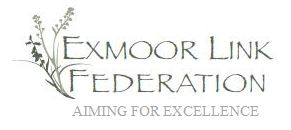 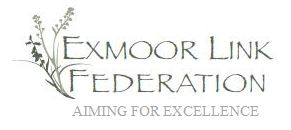 Our federation is committed to Ensuring equal access to our curriculum and learning experience.Ensuring equal opportunity of learning success and achievement for all (regardless of characteristic).Eliminating any and all forms of discrimination, bullying and harassment in our school communities.Ensuring equal access for all to our learning environments.Notes:This action plan will be reviewed and updated annually. Action plan version S17Inception/Adoption date May 17EAST ANSTEY SCHOOL Equality Action Plan 2017-18EAST ANSTEY SCHOOL Equality Action Plan 2017-18EAST ANSTEY SCHOOL Equality Action Plan 2017-18EAST ANSTEY SCHOOL Equality Action Plan 2017-18EAST ANSTEY SCHOOL Equality Action Plan 2017-18EAST ANSTEY SCHOOL Equality Action Plan 2017-18EAST ANSTEY SCHOOL Equality Action Plan 2017-18EAST ANSTEY SCHOOL Equality Action Plan 2017-18IMPROVEMENT FOCUSTARGET AREASIMPROVEMENT PROJECTS (AND ACTIONS)WHOCOSTS WHENMONITORINGIMPACT EVALUATIONEnsuringEquality Ensure equal access to the curriculumFull curriculum auditSLT0SUM 17EnsuringEquality Ensure equal access to the curriculumPrimary Learning Pathways access opportunities plannedTrips and risk assessments to incorporate equality targetsSLT0SUM 17EnsuringEquality Close attainment gaps for vulnerable groupsIdentify vulnerable groups and assessTeachers0AUT 17EnsuringEquality Close attainment gaps for vulnerable groupsAppropriate catch-up programmes identified and introducedPlan and deliver intervention programmesStaff deployed reviewed and optimisedAttainment gap for vulnerable groups narrows over two yearsTeachersSEN 18000AUT 17AUT 17EnsuringEquality Eliminate discriminationCreate zero discrimination tolerance programme (for classes)Incidences and reports of bullying to drop over two yearsIncidences of anti-social behaviour to drop over two years Teachers0SUM 17EnsuringEquality Eliminate discriminationAudit formal systems for potential discriminationSLT0SUM 17EnsuringEquality Ensure equal access to premisesAudit premises for accessibilityBHS0SUM 17EnsuringEquality Ensure equal access to premisesCreate updated accessibility plan for 2017-20Raise funds for accessibility upgrades(permanent access ramps for hall, improved doors, paths to field, hearing loops)BHS0 10000Start SUM 17EnsuringEquality Ensure equal access to premisesCreate updated accessibility plan for 2017-20Raise funds for accessibility upgrades(permanent access ramps for hall, improved doors, paths to field, hearing loops)BHS0 10000Start SPR 18